Raspored sati u školskoj godini 2021./22.   7.b razredNapomena:OSNOVNA ŠKOLA AUGUSTA HARAMBAŠIĆAZAGREB, HARAMBAŠIĆEVA 18satsatponedjeljakutoraksrijedačetvrtakpetakučionica 2učionica 5učionica 2učionica 1učionica 17:007:40MATEMATIKA dopHRVATSKI dopMATEMATIKA dod HRVATSKI INAujutro7:458:25FIZIKAGLAZBENA K.LIKOVNA K.HRVATSKIENGLESKIujutro8:309:10POVIJESTENGLESKILIKOVNA K.HRVATSKIENGLESKIujutro9:2510:05POVIJESTBIOLOGIJAMATEMATIKAKEMIJAFIZIKAujutro10:1010:50MATEMATIKABIOLOGIJAMATEMATIKAKEMIJAMATEMATIKAujutro10:5511:35GEOGRAFIJAHRVATSKIINFORMATIKATZKSRujutro11:4012:20GEOGRAFIJAHRVATSKIINFORMATIKATZKujutro12:2513:05NJEMAČKI 5TALIJANSKI   4VJERONAUKujutro13:1013:50NJEMAČKI 5TALIJANSKI   4VJERONAUKujutroujutrosuprotna smjenapopodnesuprotna smjenapopodneučionica 5učionica 5učionica 2učionica 1učionica 12popodne11:3012:10TALIJANSKI (5)popodne12:1512:55TALIJANSKI (5)NJEMAČKI J. (1)VJERONAUKpopodne13:0013:40HRVATSKI dopTZKINFORMATIKANJEMAČKI J.(1)INA HRVATSKIVJERONAUKpopodne13:4514:25GEOGRAFIJATZKINFORMATIKAHRVATSKI JEZIKMATEMATIKApopodne14:3015:10GEOGRAFIJAGLAZBENA K.MATEMATIKAHRVATSKI JEZIKHRVATSKI JEZIKpopodne15:2516:05MATEMATIKAENGLESKISAT RAZREDNIKAKEMIJAFIZIKApopodne16:1016:50MATEMATIKAENGLESKIENGLESKIKEMIJAFIZIKApopodne16:5517:35POVIJESTHRVATSKI JEZIKPOVIJESTBIOLOGIJATEHNIČKA K.popodne17:4018:20 ENG DOP/DODBIOLOGIJATEHNIČKA K.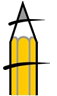 